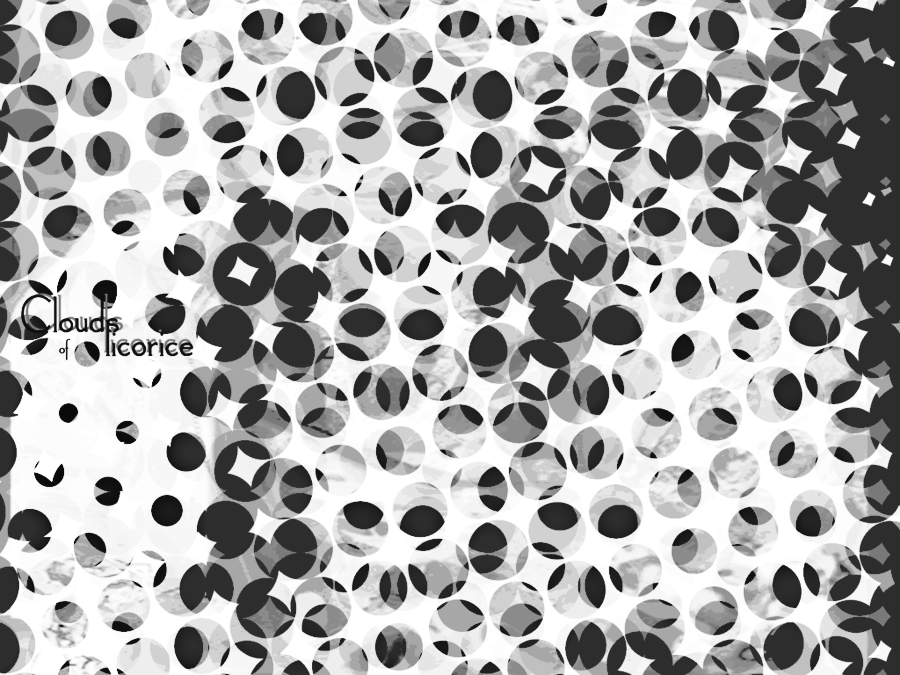 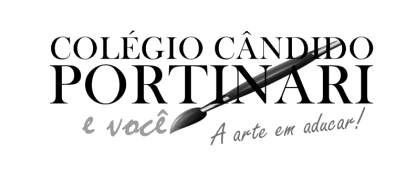 PORTUGUÊS:Adjunto AdnominalFunção sintática do pronome oblíquoREDAÇÃO:O lixo nas sociedades de consumo / EmpatiaINGLÊS:PreposiçõesAdjetivosPartes do corpoMATEMÁTICA:Razão e proporção       - regra de três simples e composta Geometria:       - triângulo (operações e classificação )       - Quadriláteros (operações e classificação)GEOGRAFIA: Região SudesteRegião SulESPANHOL:El participio – verbos regulares (pág 28)El participio – verbos irregulares (pág 29)Colores (pág 36)Sentimientos y emociones (pág 37)Pretérito indefinido x Pretérito imperfecto (pág 38)El pretérito pluscuamperfecto (pág 39)HISTÓRIA:A colonização da América PortuguesaA colonização da América do Norte         - As navegações tardias         - Franceses na América do NorteCIÊNCIAS:A evolução e a biodiversidade.A evolução das plantas.Obs.: Todos os alunos sairão após a prova;Segunda (13/11)Terça (14/11)Quinta (16/11)Sexta (17/11)Segunda (20/11)Português eRedaçãoInglês eGeografiaMatemáticaEspanhol eHistóriaCiências